АДМИНИСТРАЦИЯ ВОРОБЬЕВСКОГО 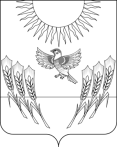 МУНИЦИПАЛЬНОГО РАЙОНА ВОРОНЕЖСКОЙ ОБЛАСТИП О С Т А Н О В Л Е Н И Еот  31  мая  2019 г.   №  	 290         .	с. ВоробьевкаОб утверждении порядка расходования субсидии, поступающей для организации отдыха и оздоровления детей и молодежи в рамках государственной программы Воронежской области «Развитие образования» на 2019 годВ соответствии с постановлениями правительства Воронежской области от 04.03.2019 N 165 «О мерах по реализации Закона Воронежской области «Об организации и обеспечении отдыха и оздоровления детей Воронежской области» в 2019 году», от 21.02.2019 N 132 «Об утверждении распределения субсидий бюджетам муниципальных образований Воронежской области для организации отдыха и оздоровления детей и молодежи в рамках государственной программы Воронежской области «Развитие образования» на 2019 год», приложением 13 к государственной программе Воронежской области «Развитие образования», утвержденной постановлением правительства Воронежской области от 17.12.2013 N 1102 «Об утверждении государственной программы Воронежской области «Развитие образования», администрация Воробьевского муниципального  района п о с т а н о в л я е т:1. Утвердить прилагаемый Порядок расходования субсидии, поступающей для организации отдыха и оздоровления детей и молодежи в рамках государственной программы Воронежской области «Развитие образования» на 2019 год.2. Определить уполномоченным органом по расходованию средств, поступающих для организации отдыха и оздоровления детей и молодежи в рамках государственной программы Воронежской области «Развитие образования» на 2019 год, отдел по образованию администрации Воробьевского муниципального  района.3. Контроль за исполнением настоящего постановления возложить на заместителя главы администрации муниципального района – руководителя отдела по образованию Письяукова С.А.Глава администрациимуниципального  района 					М.П.ГордиенкоЗаместитель главы администрации муниципального района – руководитель отдела по образованию							С.А.ПисьяуковНачальник юридического отдела 						В.Г.КамышановУтвержденпостановлением администрации Воробьевского муниципального  района от __.05.2019 N ____ПОРЯДОКрасходования субсидии, поступающей для организации отдыхаи оздоровления детей и молодежи в рамках государственнойпрограммы Воронежской области «Развитие образования»на 2019 годНастоящий Порядок определяет механизм расходования субсидии, поступающей для организации отдыха и оздоровления детей и молодежи в рамках подпрограммы 4 «Создание условий для организации отдыха и оздоровления детей и молодежи Воронежской области» государственной программы Воронежской области «Развитие образования» на 2019 год (далее - Субсидия).1. Уполномоченным органом по расходованию Субсидии определить отдел по образованию администрации Воробьевского муниципального района (далее – уполномоченный орган).2. Поступившая Субсидия отражается в доходах местного бюджета по коду классификации доходов бюджетов Российской Федерации 927 2 02 29999 05 0000 151 «Прочие субсидии бюджетам городских округов».3. Финансовый отдел администрации Воробьевского муниципального района (далее – Финансовый отдел):3.1. После зачисления средств Субсидии на лицевой счет Финансового отдела, открытый на балансовом счете N 40204 «Средства местных бюджетов» доводит уполномоченному органу уведомление о бюджетных ассигнованиях для организации отдыха и оздоровления детей и молодежи;3.2. Осуществляет финансирование уполномоченного органа в пределах выделенных бюджетных ассигнований.3.3. В установленном порядке возвращает остаток неиспользованных средств Субсидии в бюджет Воронежской области при отсутствии потребности в Субсидии в соответствии с бюджетным законодательством Российской Федерации.4. Уполномоченный орган:4.1. Представляет в установленном порядке в Финансовый отдел реестры на перечисление поступивших средств в форме Субсидии. 4.2. Производит расходование средств Субсидии по разделу 0700 «Образование», подразделу 0707 «Молодежная политика», направлению расходов S8320 «Организация отдыха и оздоровления детей и молодежи», по видам расходов:- 244 «Прочая закупка товаров, работ и услуг» в случае получения средств казенным учреждением;- 612 «Субсидии бюджетным учреждениям на иные цели» в случае получения средств бюджетным учреждением;- 622 «Субсидии автономным учреждениям на иные цели» в случае получения средств автономным учреждением;- 323 «Приобретение товаров, работ, услуг в пользу граждан в целях их социального обеспечения».4.3. Ежеквартально не позднее 15-го числа месяца, следующего за отчетным кварталом, представляет в департамент образования, науки и молодежной политики Воронежской области отчет о расходовании средств Субсидии нарастающим итогом по форме согласно приложению N 4 к Порядку предоставления и расходования субсидий из областного бюджета бюджетам муниципальных образований Воронежской области для организации отдыха и оздоровления детей и молодежи (приложение 13 к государственной программе Воронежской области «Развитие образования»).4.4. Осуществляет контроль за целевым использованием средств Субсидии.4.5. Несет ответственность за нецелевое использование средств Субсидии в порядке, установленном законодательством Российской Федерации.